AANMELDINGSFORMULIER FCC PUTTEN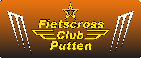 Om lid te worden van FCC Putten vult u dit formulier volledig in. Bij minderjarige leden vult de ouder/verzorger dit formulier in. Bij aanmelding voegt u een kopie identiteitskaart van het rijdend lid toe. Vervolgens kunt u de formulieren mailen naar: heidi@schalkadministratie.nl3 = VRIJWILLGERSWe kunnen de vereniging alleen ‘draaiende’ houden door inzet van vrijwilligers. FCC Putten kan u benaderen met de vraag of u zich als vrijwilliger voor de vereniging wilt inzetten. We hopen dan dat we op uw inzet mogen rekenen.Zou u vooraf willen aangeven op welke gebieden wij u zouden kunnen inzetten: Baanonderhoud	 Kantine werkzaamheden Technisch onderhoud	 Ophalen oud papier Marketing en sponsoring	 Bestuursfunctie Evenementen organiseren	 _______________________________________AANMELDINGSFORMULIER FCC PUTTEN4 = CONTRIBUTIEDe contributie bedraagt vanaf 1 januari 2019 voor het eerste kind € 62,50 per half jaar. Het 2e en eventueel volgende kind € 55,00 per half jaar. Bij de eerste incasso van de contributie zal ook € 7,00 inschrijfgeld worden afgeschreven.De contributie en eventuele andere kosten worden via automatische incasso ontvangen op de bankrekening: NL 14 RABO 0113 65 2763  van FCC Putten o.v.v. het incassoID (FCUApostcodehuisnummer). 5 = DOORLOPENDE SEPA MACHTIGINGOndergetekende machtigt de ontvanger om contributie en licentie en eventueel wedstrijdgeld (tot een maximum van € 250) van zijn/haar rekening te incasseren.  Ondergetekende heeft het recht om binnen 8 weken na de afschrijving, de incasso te storneren. 6 = PRIVACYAls vereniging hebben wij onze privacy policy kenbaar gemaakt op onze website www.fccputten.nl. In deze verklaring staat vermeld waar wij de gegevens die wij bij aanmelding van u ontvangen voor gebruiken. Persoonsgegevens worden verwerkt in overeenstemming met de privacyregels van de vereniging. Hierbij verklaar ik dat ik de privacy policy heb gelezen en akkoord ga met de verwerking van de persoonsgegevens door FCC Putten (In geval ondergetekende op het moment van tekenen jonger is dan 16 jaar dient deze verklaring door een ouder of voogd ondertekend te worden): AANMELDINGSFORMULIER FCC PUTTEN7 = TOESTEMMINGSVERKLARING Voor het goed functioneren van onze vereniging willen wij u graag (laten) informeren over de vereniging, sportactiviteiten en dergelijke. Ook willen we wedstrijdschema’s, wedstrijduitslagen en soms ook foto’s en filmpjes van u op onze website www.fccputten.nl of onze social mediakanalen te plaatsen. Met dit formulier vragen wij u toestemming om ook uw gegevens hiervoor te gebruiken Met dit formulier geef ik FCC Putten toestemming om gegevens over mij te verwerken. Ik geef de vereniging toestemming voor de hieronder aangekruiste gegevensverwerkingen:Publiceren van bijvoorbeeld foto’s en/of filmpjes van mij op de website www.fccputten.nl, onze social mediakanalen of het clubblad.	Mij op te nemen in de mailinglijsten voor de nieuwsbrieven en digitale informatieverstrekking 	vanuit de vereniging.Mijn toestemming geldt alleen voor de hierboven aangevinkte en beschreven redenen, gegevens en organisaties. Voor nieuwe gegevensverwerkingen vraagt de vereniging mij opnieuw om toestemming. Ik mag mijn toestemming op elk moment intrekken. In geval ondergetekende op het moment van tekenen jonger is dan 16 jaar dient deze verklaring eveneens door een ouder of voogd ondertekend te worden. 1 = RIJDERNaam: 	Geslacht: J / M Adres: Postcode :	Woonplaats :  Geb. datum : Telefoon + mobiel: E-mail : Ik wil toegevoegd worden aan de Whatsapp groep: Ja / NeeEventueel medische klachten of beperkingen van de rijder: 2 = OUDER/VERZORGERNaamTelefoon + mobiel: E-mail :Ik wil toegevoegd worden aan de Whatsapp groep: Ja / NeeIk ben in het bezit van EHBO en/of BHV diploma: Ja / NeeNaam rekeninghouder : IBANnummer : Datum : Naam + handtekening : Datum : Naam + handtekening : Datum :Naam + handtekening : Ledenadministratie FCC PuttenSecretariaat/penningmeesterGert en Heidi SchalkJot van der MeijdenMail: heidi@schalkadministratie.nl Mail: info@fccputten.nlTelefoon: 06-4670 0660Telefoon: 06-1020 7056